Лекция №3Тема: «Дозирование в фармацевтической технологии»План:Способы дозирования лекарственных средств. Виды весов, их устройство. Разновес. Виды мерной посуды. Устройство и работа бюреточной системы.  Правила ТБСпособы дозирования лекарственных средств.        Процесс изготовления любой лекарственной формы и препарата предполагает в обязательном порядке дозирование лекарственных и вспомогательных веществ. В аптечной практике применяют 3 способа дозирования - по массе, по объему и каплями.     Дозирование по массе – это взвешивание.      Дозирование по объему и каплям – это отмеривание.Масса (вес) в аптечной практике.     При изготовлении лекарственных форм в аптеках для дозирования по массе твердых, жидких и густых веществ обычно используют измерительные приборы, называемые весами, позволяющие установить массу тела на основании сравнения ее с эталонными массами (гирями).Взвешивание применяют не только при изготовлении, но и оценке качества изготовленных лекарственных препаратов: определяют массу одного порошка, массу всех порошков, массу одного суппозитория, общую массу мази и др.При взвешивании пользуются гирями, понимая под ними меры массы. Граммовые и миллиграммовые гири комплектуют в наборы, которые называют разновесами, помещают в футляры. Использование весов в аптечной практике позволяет получать дозы массой от 0,01 до 1000г и более.      При взвешивании пользуются метрической системой мер. За единицу веса принимается грамм. В аптеке необходимо отвешивать любые вещества в очень точных количествах, т.к. нет ни одного из них, чтобы оно было безразлично для организма. Особенно это касается ядовитых веществ и сильнодействующих. При превышении тысячной доли грамма лекарственного ядовитого вещества приводит к тяжёлым отравлениям и даже к летальному исходу.Объемные способы измерения.     Кроме взвешивания в аптечной практике применяется отмеривание жидкостей по объёму, т.е. объёмный способ дозирования. За единицу объёма принимается мл.    Весовой способ более точный, чем объёмный, т.к. на точность отмеривания влияет:температура раствора и окружающей среды;вязкость раствора;диаметр измерительного сосуда;смачиваемость стенок сосуда;диаметр сливного сосуда;чистота используемой посуды.    Отмеривание по объёму требует меньше затраты времени и при соблюдении всех условий объёмного измерения даёт требуемые точные объёмы в работе.Объёмные измерения приняты по следующим причинам:Больной на дому лекарства принимает по объёму – ложками, каплями.Быстрота приготовления при отмеривании.Чтобы приблизить способ изготовления к способу применения.      У воды ρ=1, как и у некоторых водных растворов слабой концентрации. Независимо, отвешиваем мы воду или отмериваем – это будет одна и та же цифра.Вязкие, густые, лёгкие, тяжёлые жидкости, т.е. жидкости с ρ<1 и ρ>1, отвешивают. Если известна ρ таких жидкостей, то, применяя формулу , можно отмерить такие жидкости с учётом их плотности.             Дозирование по объему обеспечивает более точное дозирование гигроскопичных веществ (CaCl2, MgSO4, Калия ацетата и др.), которые дозируют, в виде растворов более высокой концентрации, чем выписано в рецепте).         Для дозирования по объему применяют градуированные приборы: «на налив» (мерные колбы) и «на вылив» (цилиндры, пипетки, плоскодонные колбы - подставки, аптечные бюретки, мерные стаканы и стаканчики, мензурки).       Дозирование по объему – отмеривание жидкостей, путем использования измерительных приборов. Оно широко используется в аптечной практике для изготовления жидких лекарственных форм, т.к. в настоящее время - это самые распространенные лекарственные формы, изготавливаемые в аптеках, причем в довольно больших объемах. Отмеривание позволяет быстро, качественно и в срок приготовить необходимую пропись.      За смену фармацевт, готовя лекарственные формы по массе, может приготовить 60 – 70 лекарственных форм. А если использовать объёмные измерения, то можно приготовить 200 – 250 лекарственных форм.            Отмеривание применяют не только при изготовлении, но и оценке качества изготовленных лекарственных препаратов: определяют объем приготовленной лекарственной формы, учитывая нормы отклонения.Виды весов, их устройство. Для взвешивания применяют весы; они позволяют измерить массу вещества. Различают весы:образцовые – их применяют в палате мер и весов, для сличения гирь (поверке),лабораторные (аналитические) – применяют для проведения химических анализов,общего назначения (технические) – применяют в промышленности, аптеках, торговле.В аптеках используются весы технические II-го класса, в отделе запасов (в аптеке) – III-го класса.Для приготовления лекарств используют весы ручные и весы тарирные (от слова «тара») – весы на колонке или весы Мора, электронные весы.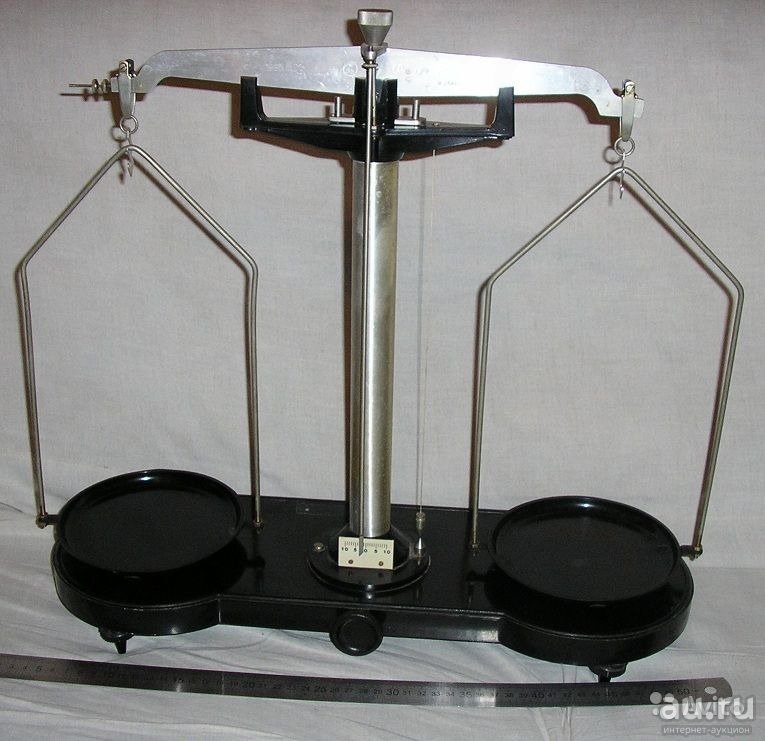 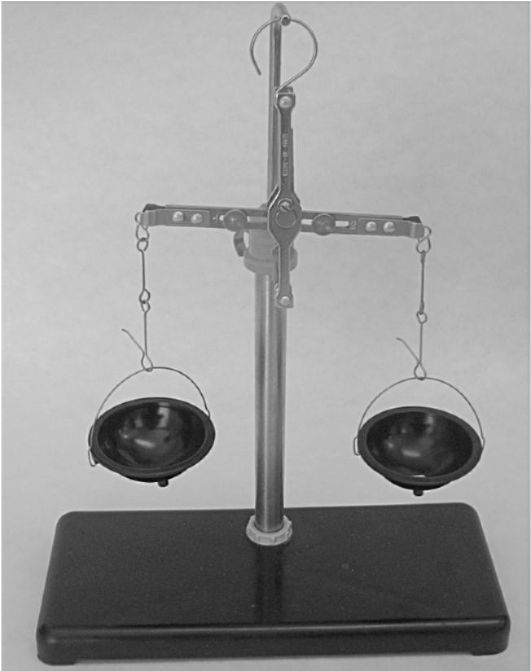           Весы Мора (тарирные)                                  Весы ручные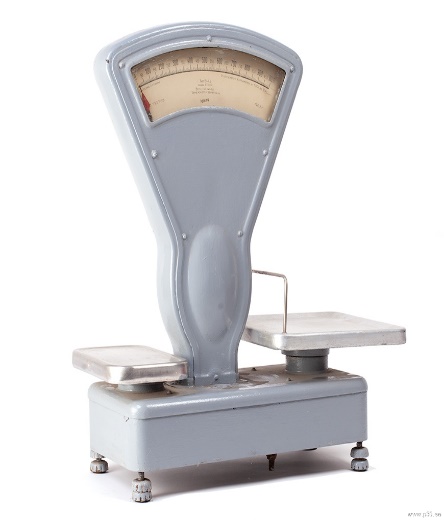 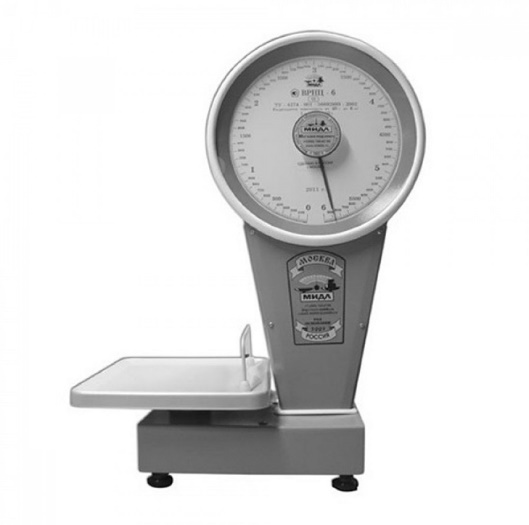 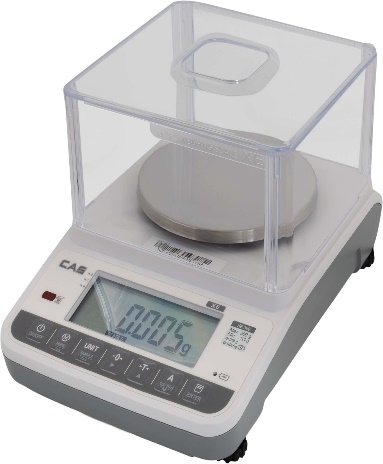       Весы механические циферблатные                           Весы электронныеВЕСЫ РУЧНЫЕ.На ручных весах отвешивают сыпучие вещества и густые экстракты, которые отвешивают на кружок фильтровальной бумаги.Выпускают:однограммовые – ВР-1;пятиграммовые – ВР-5;двадцатиграммовые – ВР-20;стограммовые – ВР-100.Весы ручные состоят из следующих элементов:кольцо;обоймица;в обоймице расположена стрелка (остриём вверх);равноплечее коромысло, на котором написана максимальная нагрузка весов (длина коромысла 10 – 20 см - равна длине шёлковой нити или металлической цепочке);по концам коромысла и в центре его находятся призмы: опорная – в центре и на ней прикреплена стрелка, грузоприемные (грузоподъёмными)  – 2 на концах коромысла;к призмам на концах коромысла прикрепляются серёжки, от которых отходят шёлковые нити или проволочных сцеплений (металлической цепочки);к этим нитям или цепочкам прикрепляются пластмассовые чашки.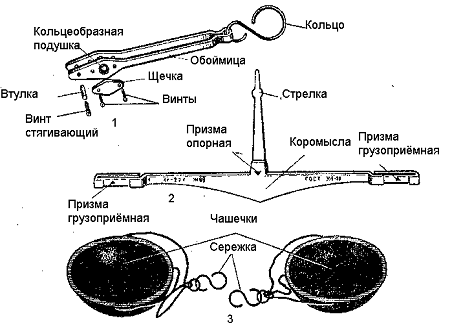 Если чашки на шёлковых нитях, то должен быть свободный конец нити длиной 3 – 5 см для тарирования или уравновешивания весов. Сухие вещества (сыпучие) отвешивают непосредственно в чашке весов. Весы обязательно должны быть чистыми и уравновешенными. После взвешивания чашки тщательно вытирают ватным тампоном, смоченным спиртоэфирной смесью.      На основании приказа №309 весы протирают ватным тампоном, смоченным 3% раствором перекиси водорода. Для предохранения призм от истирания весы хранят таким образом, чтобы не было нагрузки на призмы или в свёрнутом состоянии.      Для отвешивания ядовитых, красящих веществ существуют отдельные весы, хранящиеся в отдельных шкафах для ядовитых, красящих веществ.ВЕСЫ ТАРИРНЫЕ (ВЕСЫ МОРА или весы на колонке)       Их называют так, потому что перед взвешиванием на них груза, в начале тарируют (уравновешивают) тару (банки, склянки, бумага, коробочка) с помощью дроби, речной гальки или другого сыпучего материала (песок).        На этих весах отвешивают сухие, густые, жидкие вещества в тару.Весы Мора состоят из следующих элементов:равноплечее металлическое коромысло с тремя призмами (средняя – опорная, обращённая остриём вниз, и две концевые – грузоприёмные, обращённые остриём вверх);на концевых призмах находятся металлические серёжки;к серёжкам прикрепляются стремена, на которые кладутся фарфоровые чашки;опорная призма опирается на стальную подушку;всё выше перечисленное крепится на колонку;колонка крепится к основанию (доске, платформе);на колонке находится стрелка; в нижней части колонки – выступ, имеющий 3 деления (шкала). При помощи этой стрелки и шкалы видно равновесие весов;впереди на доске имеется винт, называемый арретир, который включает весы в рабочее положение и выключает их;внизу к основанию прикреплены 3 ножки: одна стационарная и две в виде винта с гайками для установления весов в строго горизонтальное положение по отвесу, который крепится к коромыслу.Тарирные весы бывают с максимальной нагрузкой:200 г;300 г;500 г;1000 г (1 кг).Весы с максимальной нагрузкой 1 кг отвешивают массу от 50 г до 1 кг.Разрешается взвешивать на таких весах груз от 5 г.ВСЕ ВЕСЫ ХАРАКТЕРИЗУЮТСЯ МЕТРОЛОГИЧЕСКИМИ ПОКАЗАТЕЛЯМИ:устойчивость;верность (точность);постоянство показателей;чувствительность.Эти показатели характеризуют точность определения массы вещества.Устойчивость – способность коромысла весов, выведенного из состояния равновесия, возвращаться в первоначальное положение после 4 – 6 колебаний.Верность (точность) – свойство весов показывать правильные соотношения между взвешиваемыми грузами (массой взвешиваемого тела и массой гирь).  Практически можно проверить: отвешать груз на весах, а затем, поменять местами разновесы и груз, если весы остались в равновесии, то они верны.Постоянство показаний – свойства весов показывать одинаковые результаты при многократных взвешиваниях в одних и тех же условиях.Чувствительность – способность весов показывать минимальную разницу между массами взвешиваемого тела и гирь. Чем меньше эта разница, тем они чувствительнее. На практике при минимальной нагрузке стрелка должна отклоняться от нуля. Чем меньше добавляемый разновес или груз и стрелка уже отклоняется, тем весы более чувствительны.Разновес           Точность взвешивания во многом зависит от качества гирь и разновесов, являющихся образцовыми эталонами массы. Образцовые гири массы в соответствии с техническими условиями по точности их изготовления выпускаются трех разрядов.            Наибольшей точностью, а следовательно, наименьшей погрешностью обладают гири 1-го разряда. Их изготовляют из сплавов меди или из нержавеющей стали. Миллиграммовые гири (разновесы) 1-го разряда делают из алюминия в виде пластинок.         Образцовые гири 2-го разряда обладают меньшей точностью. Килограммовые и граммовые гири этого разряда изготовляют из сплавов меди, нержавеющей или углеродистой стали. Миллиграммовые гири 2-го разряда изготовляют из листового алюминия, мельхиора или нейзильбера.     Для удобства подбора миллиграммовым гирям придают различную форму. Гири в 500 и 50 мг имеют форму шестиугольных пластинок, гири в 200 и 20 мг — квадратных, гири в 100 и 10 мг — треугольных. Пластинки всех миллиграммовых гирь имеют небольшой бортик для удобства захвата их пинцетом.       Образцовые гири 3-го разряда обладают меньшей точностью по сравнению с гирями 2-го разряда. Килограммовые гири 3-го разряда делают из стали или чугуна, граммовые — из сплавов меди или стали. Миллиграммовых гирь 3-го разряда нет.         Гири в зависимости от их назначения и требований, которые к ним предъявляются, изготавливают по разным техническим условиям. Для аналитических целей изготовляют гири с большей точностью, их называют аналитическими гирями; для взвешивания ценных материалов, в том числе и лекарственных веществ, изготовляют технические гири 1-го и 2-го разрядов.    Граммовые гири – обязательно никелируются или хромируются. 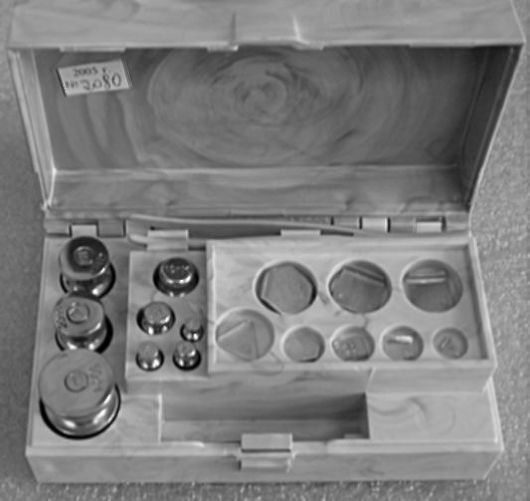      Исправность весового хозяйства аптечных учреждений и фармацевтических предприятий контролируется представителями местных отделений Комитета стандартов, мер и измерительных приборов. Весы всех типов проверяют один раз в год; такие же сроки проверки установлены и для разновеса. При проверке на коромыслах весов и гирях наносится клеймо с указанием двух последних цифр года проверки и квартала года, когда производилась поверка. Аналитические весы и разновесы клеймению не подлежат; на них выдают свидетельства установленного образцаОчищение разновесов.Обработка гирь производится по мере необходимости.- Если на разновес попала щелочь – обрабатывают раствором борной кислоты слабым.- Если кислота – то обрабатывают щелочью (раствор NaHCO3).- Если КMnO4 –  то активированным углем. - От грязи и жира – протирают тканью, можно мыльным раствором и слабым раствором спирта.   Виды мерной посуды.     Всю посуду различают на налив и на вылив, согласно калибровки (разметки).  Готовят посуду из химически стойкого стекла, нейтральной реакции и термостойкую. Градуируют (калибруют) её при температуре 20оС. Это говорит о том, что жидкости нужно отмеривать при этой же температуре, и чтобы сама жидкость имела температуру 20оС, но ни в коем случае не горячая.Различают посуду:цилиндры;колбы мерные;колбы конусовидные (подставки);мензурки;стаканы;стаканчики;бюретки;пипетки.На налив самая точная посуда – это мерная колба; всё остальное – на вылив.На налив – это значит, что в этой посуде вмещается номинальный объём.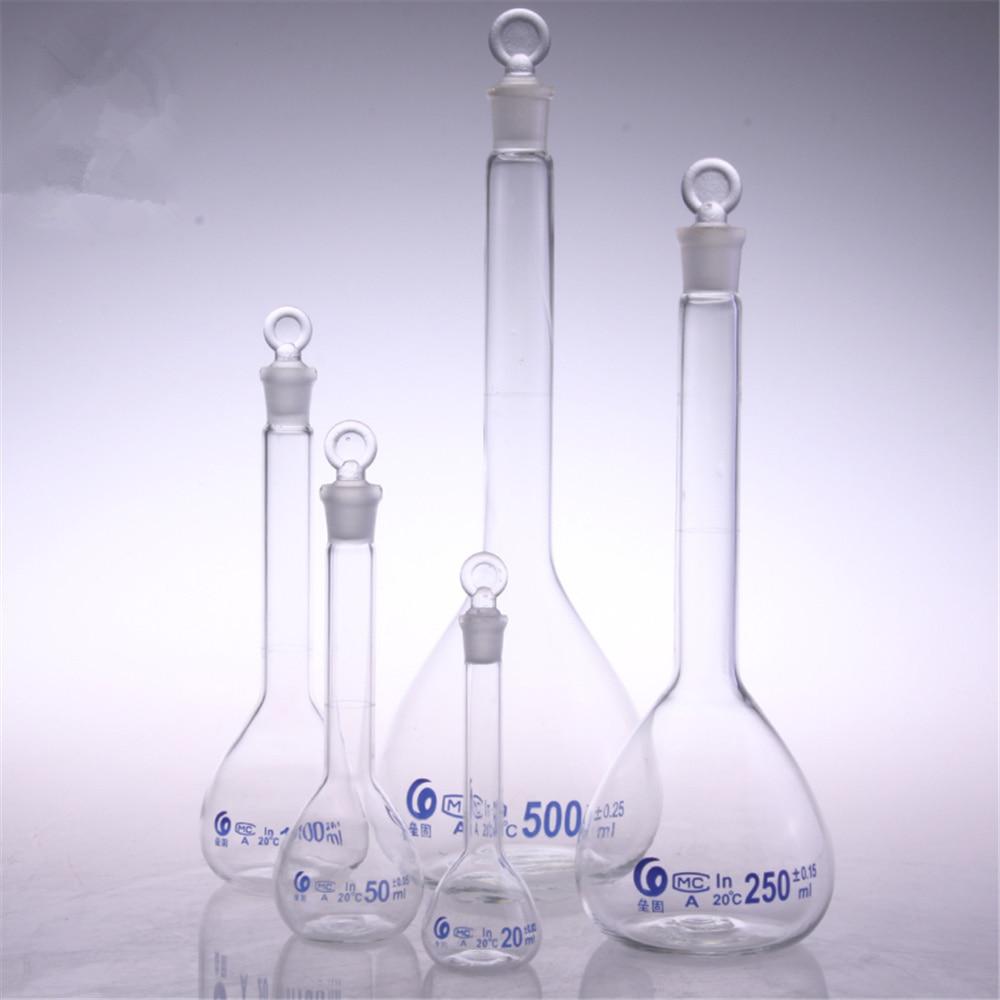 На вылив – означает, что выливается номинальный объём.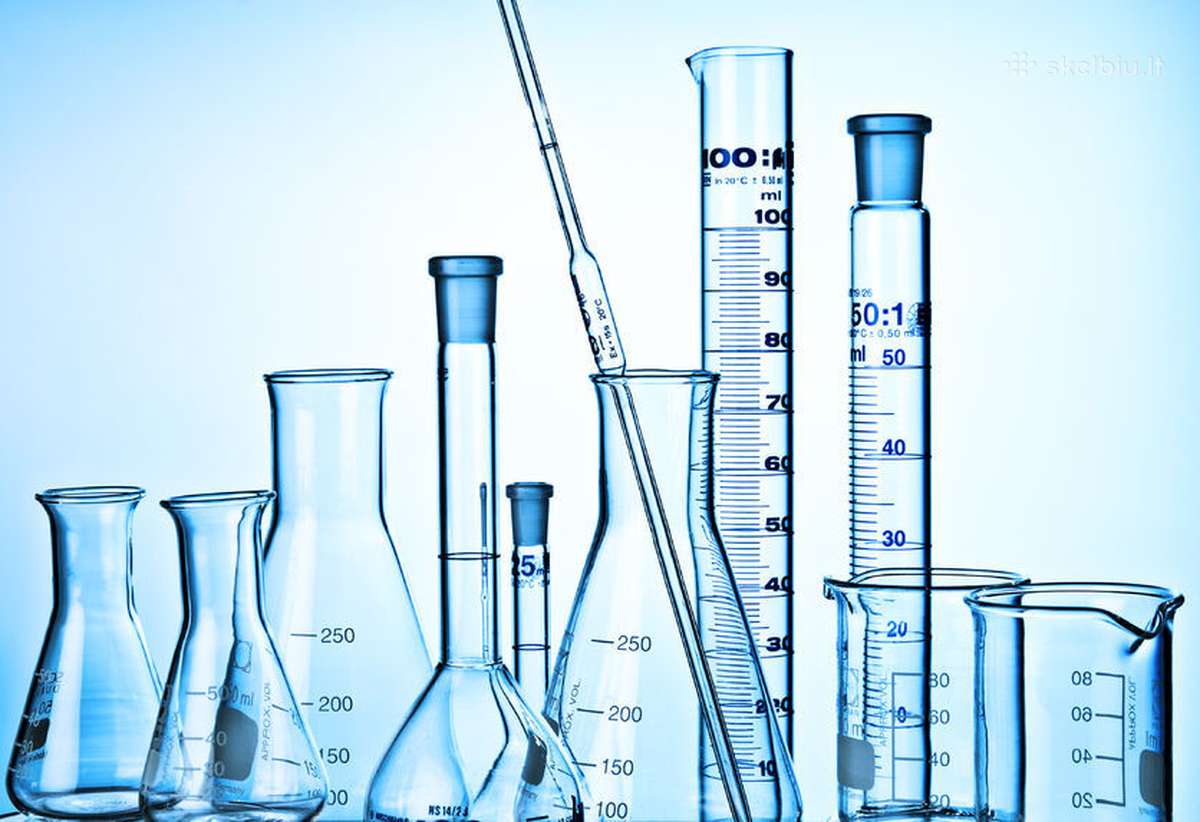 При отмеривании посуду держат на уровне глаз. Уровень определяют по нижнему краю мениска для прозрачных, бесцветных жидкостей. Для окрашенных жидкостей – по верхнему краю мениска.Если нужно отмерить малые количества (1, 2, 3 мл), то откапывают каплями. Для отмеривания каплями используют пипетки и специальные устройства для расфасовки жидкостей. Жидкости фасуют по 5, 10, 15, 20, 25 мл малыми объёмами.Отмеривание жидкостей в любой посуде по разности делений категорически запрещается.Устройство и работа бюреточной системы.  Правила ТБ     В аптеке используется бюреточная система для отмеривания лекарственных растворов и воды очищенной. Впервые бюреточная система была создана в 1912 г. Затем она усовершенствовалась. В настоящее время используется бюреточная система с ручным приводом. Состоит из 8 - 16-ти питающих сосудов и 8 - 16-ти бюреток, соединённых с питающими сосудами стеклянными трубками. Они все одинаковой длины (45 см), но разного диаметра и ёмкости (на 10 мл, 25 мл, 60 мл, 100 мл и 200 мл).    Смонтированы бюретки таким образом в систему, что середина шкалы находится на уровне глаз ассистента. Питающий пластмассовый сосуд должен быть с конусовидным дном, чтобы не было застоя жидкости.На бюретках, градуированных в мл, нулевая шкала не обозначена.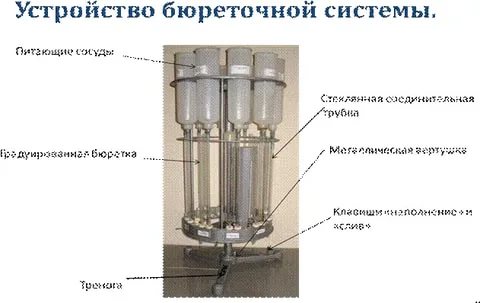      При отмеривании жидкостей с помощью бюреток открывают кран (клапан) питающей трубки и наполняют бюретку до нужного объема. Горло флакона для отпуска или подставки подводят под наконечник бюретки, открывают спускной кран (сливной клапан) и сливают жидкость из бюретки полностью, ожидая полного вытекания в течение 2-3 секунд.     Отмеривать жидкости по разности делений категорически запрещено.Для бюреток готовят концентрированные растворы лекарственных веществ, стойкие при хранении.Малые количества жидкостей откапываются каплями Есть таблица числа капель лекарственных препаратов и жидкостей, где написано сколько капель в 1 г и в 1 мл. Эта таблица капель находится в Государственной Фармакопее   в приложении. Таблица составлена по нормальному (стандартному) каплемеру, согласно которому в 1 мл и в 1 г воды всегда 20 капель и соответственно 1 капля весит 0,05 г:Стандартный каплемер – это пипетка, имеющая спускное отверстие в виде кольца с наружным диаметром 3 мм и внутренним – 0,6 мм.После отмеривания жидкостей конец этой пипетки всегда нужно тщательно отмыть химическими смесями, затем промыть проточной очищенной водой. Нельзя допустить, чтобы пипетка была треснувшая или отбит её конец.В виду того, что это дорогостоящее и хрупкое имущество, применяют глазные пипетки, которые называют эмпирическими каплемерами. Их калибруют путем пятикратного откапывания в ручные весы  20 капель жидкости с последующим взвешиванием.Методика калибровки эмпирического каплемера:Откапывая первый раз набирают пипеткой жидкость из сосуда наполненного до верху. Пипетка берётся строго вертикально вниз и также капается в чашечку. Капать только полные капли. Эти 20 капель взвешивают и записывают первый вес.Вылив всё из весов, протирают до суха. Снова отмеривают 20 капель и взвешивают.Так повторять 5 раз. Затем все 5 измерений складывают и делят на 5. Затем устанавливают соотношение между каплями стандартного каплемера и каплями, полученными с помощью эмпирического каплемера.Задача.По конкретной жидкости пипетки калибруют пятикратным определением массы 20-ти капель. Рассчитывают среднюю массу и затем устанавливают соотношение между каплями стандартного каплемера и каплями, полученными с помощью эмпирического каплемера.Средняя масса 20-ти капель настойки ландыша по калибруемой пипетке – 0,32, тогда число нестандартных капель в 1 г настойки составит:	X=62 нестанд. кап.Затем определяют соотношение между стандартной каплей и каплей, полученной нестандартным каплемером.По таблице капель ГФ X настойка ландыша:Рассчитав соотношение между стандартными и нестандартными каплями, рассчитывают число нестандартных капель в 1 мл.По таблице капель ГФ X – 1 мл настойки ландыша соответствует 50 стандартным каплям, тогда число нестандартных капель в 1 мл:	X=55 нестанд. кап.Учитывая, что каплями дозируют жидкости объёмом меньше 1 мл, рассчитывают число стандартных капель в 0,1 мл:	X=5,5 нестанд. кап.Откалиброванный нестандартный каплемер прикрепляют к флакону -  штангласу с соответствующей жидкостью и этот штанглас снабжают дополнительной этикеткой, где указывают:Если в рецепте выписано 30 стандартных капель настойки ландыша, то эмпирическим каплемером больной будет откапывать: 301,1=33 каплиЕсли в рецепте указано 0,8 мл, то нужно: 8 мл5,5=44 капли(или 0,8 мл55 кап=44 капли). ПРАВИЛА ТЕХНИКИ  БЕЗОПАСНОСТИ.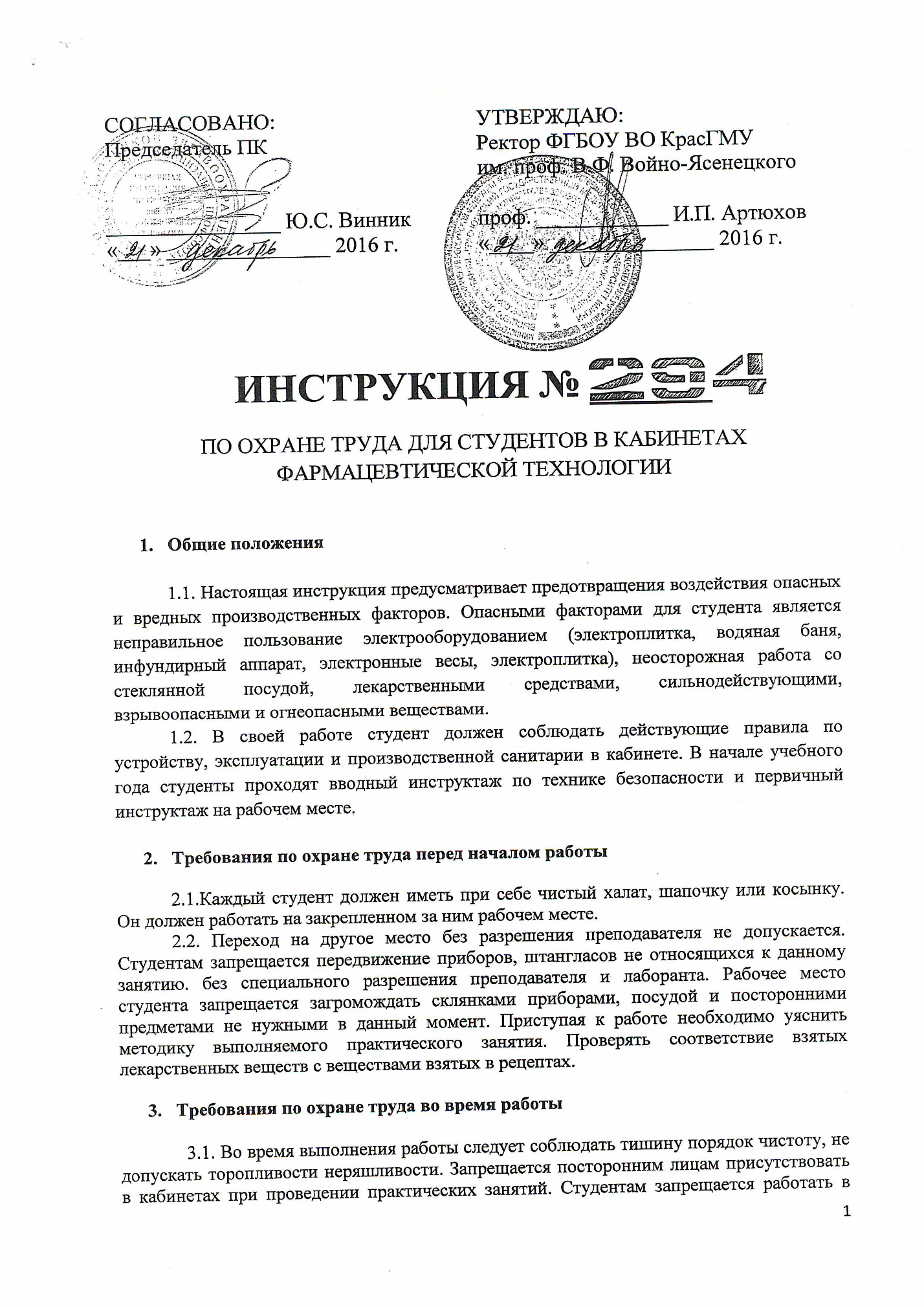 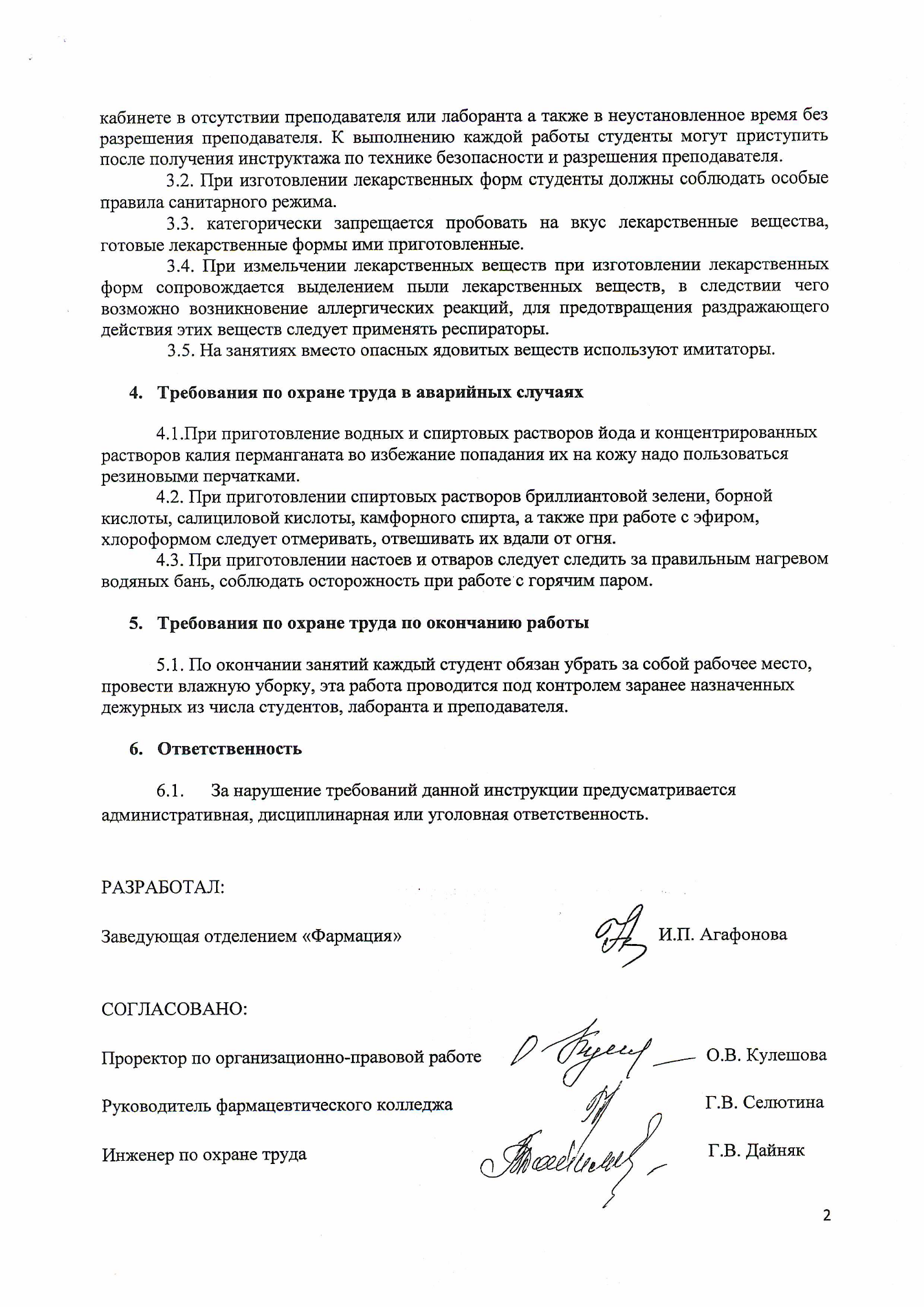 Контрольные вопросы для закрепления:1.Что такое дозирование лекарственных средств и виды его?2.Дать определение термину «взвешивание» и «отмеривание».3.Какие приборы используют при дозировании по массе лекарственных средств? Указать основные детали этих приборов.4.Каковы правила работы с приборами дозирования по массе? 5.Какие приборы используют при дозировании по объему лекарственных средств? 6.Каковы правила работы с приборами дозирования по объему? Рекомендуемая литератураОсновные: Фармацевтическая технология. Технология лекарственных форм : учеб. для мед. училищ и колледжей И. И. Краснюк, Г. В. Михайлова М. : ГЭОТАР-Медиа, 2013. Дополнительные: Фармацевтическая биотехнология. Руководство к практическим занятиям [Электронный ресурс] : учеб. пособие. - Режим доступа: http://www.studmedlib.ru/ru/book/ISBN9785970424995.html С. Н. Орехов ; ред. В. А. Быков , А. В. Катлинский М. : ГЭОТАР-Медиа, 2013. Электронные ресурсы: ЭБС КрасГМУ «Colibris»; ЭБС Консультант студента ВУЗ; ЭБС Консультант студента Колледж; ЭМБ Консультант врача ЭБС Айбукс; ЭБС Букап ЭБС Лань ; ЭБС Юрайт СПС КонсультантПлюс;  НЭБ eLibrary Фармацевтическая библиотека [Электронный ресурс]. URL:http://pharmchemlib.ucoz.ru/load/farmacevticheskaja_biblioteka/farmacevticheskaja_tekhnologija/9;      Фармацевтические рефератики - Фармацевтический образовательный портал [Электронный ресурс]. URL:  http://pharm-eferatiki.ru/pharmtechnology